	NEW ZEALAND CAT FANCY INC.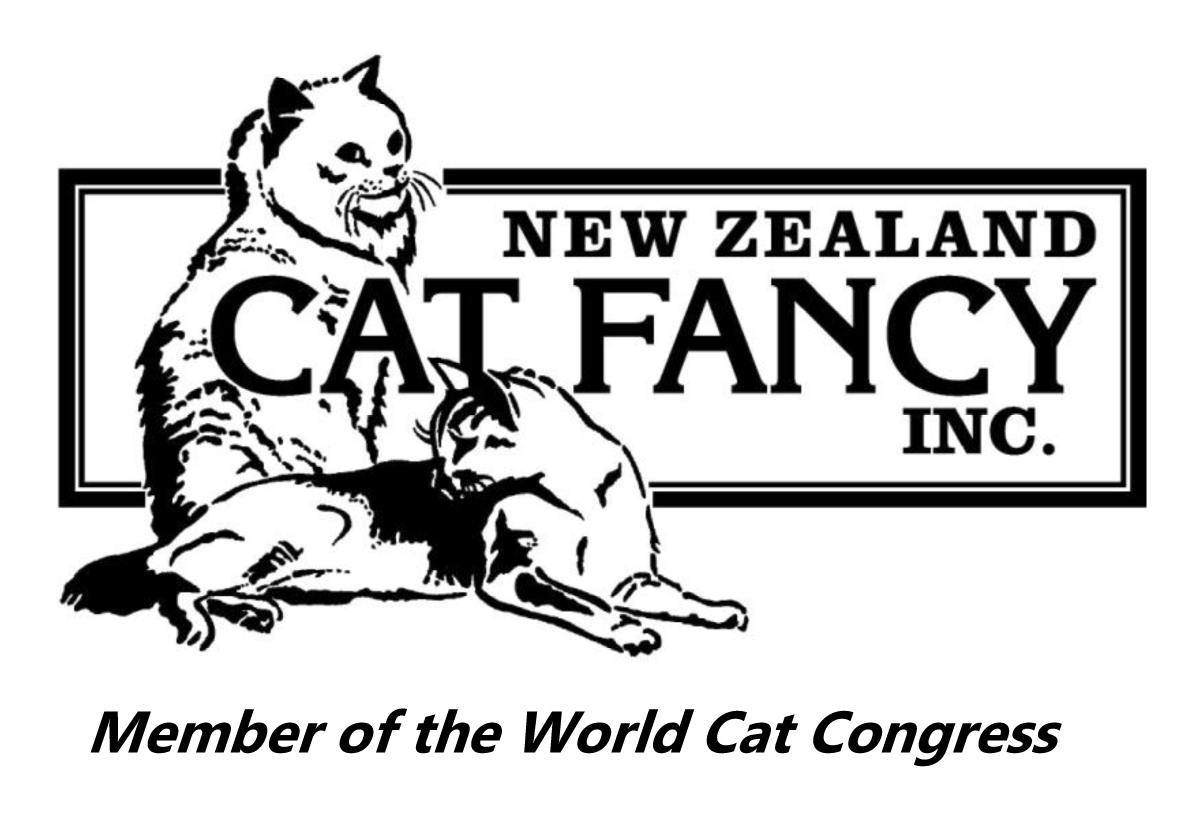 NZCF Breeder Accreditation Programme
Application FormRef: GOV01/13I wish to apply for a Certificate of Breeder Accreditation on the property at the above address. I have nominated the following veterinary surgeon as my preferred inspector.I understand that the inspection fee is at my own cost.The 2-yearly accreditation fee is $100.
For payment by direct credit please deposit into the following account and use ‘Accred’ as a reference so it is apparent what the payment is for.
	New Zealand Cat Fancy Inc
	15-3945-0265474-00
	TSB Bank Ltd, Waitara 
For payment by credit card, please fill in the details below.
	Note: We cannot accept American Express or Diners Club credit cards.Send to:	Sharon José	email: Secretary@nzcatfancy.org.nz
	NZCF Secretary	ph: 07 884 9358
	34 Second Ave,
	RD 3
	Te Aroha 3393Name of Owner:Breeding Prefix:Location / Address of Cattery:Email:Phone:Name:Address:Email:Type of Credit card (e.g. Visa, Mastercard, etc):Name of card holder on card:Card Number:Expiry date: